PhET Atom SimulatorName:										Class:		Date: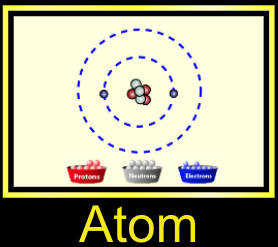 Part 1: Build an AtomClick on the + sign for each of the boxes (element name, net charge and mass number) to view changes as you change the number of particles in the atom.Directions: Create a Helium (He) atom (2 protons, 2 neutrons, 2 electrons). Follow the directions, observe what happens and complete the table below. (You need to RESET back to your original Helium (He) atom (2 proton, 2 neutrons, 2 electrons) after you make each change!)Using your periodic tables, choose three elements (up to neon) and build their atoms using the simulator. Each atom must be STABLE and NEUTRAL. Fill in the information about them after you build each atom. Part 2: Atoms and ions and isotopes, oh my!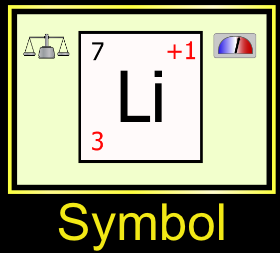                                      Play with the simulation to discover:Which particle affects the charge of an atom or ion.  ___________________Which particle changes the type of element your atom is. _______________Which particle makes the atom an unstable isotope (make sure to check the box at the bottom that says stable/unstable). ____________________Atomic Number, Atomic Mass and Charge Play with the simulation to identify what each number signifies.  Label the diagram below.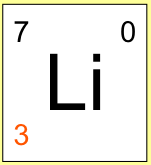 _______________________					______       ___________    ______________________    Design a stable Fluorine ion with a charge of +2	                     Design a stable Carbon ion with a charge of -1Draw it in the box below after you make it on the ipad.            Draw it in the box below after you make it on the ipad.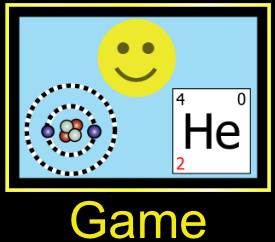 Part 3: Part 3: Click Game at the bottom of the simulator window. Play the four games- can you get all five stars each time?! Every time you get 10/10 on a game, call Ms.Murgo over to check off your sheet. A special prize will be given if you get perfect scores on each game.  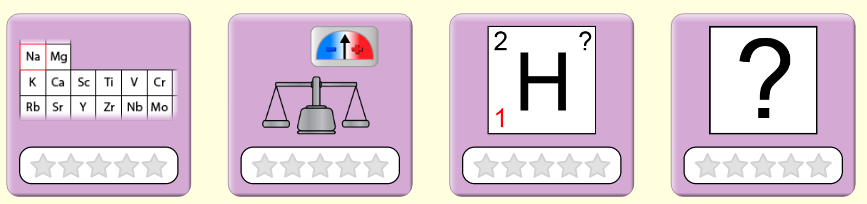 Add a Neutron(to original atom)Add an Electron(to original atom)Add a Proton(to original atom)Observe and record ALL changes to the original Helium (He) atom when each subatomic particle is added!How does it change the:Overall charge: _________Mass: _________________Atomic Number: ________Type of Atom: __________How does it change the:Overall charge: _________Mass: _________________Atomic Number: ________Type of Atom: __________How does it change the:Overall charge: _________Mass: _________________Atomic Number: ________Type of Atom: __________